УТВЕРЖДАЮ Директор МКУК «МЦБС» городского округа Сокольский 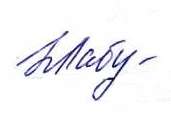 Нижегородской области ________________________ Н.Н. Лабутина                                                                                                                                                                                               «18» сннтября 2020 годаПлан работы МКУК «МЦБС» на октябрь 2020 года№ п/пНаименование мероприятияДата проведенияОтветственный за организацию и исполнениеМесто проведения1.«20 лучших книг о любви» - аннотированный список литературы 16+01.10.2020Большаков Е.А.https://bibliosokol.ru/https://ok.ru/sokolskayabibliotekahttps://vk.com/public1916643002.«Новинки из книжной корзинки» - выставка новой литературы  0+01.10.2020Манохина И.Н.Районная детская библиотекаhttps://bibliosokol.ru/https://ok.ru/sokolskayabibliotekahttps://vk.com/public191664300https://vk.com/club1959468633.«Человек. Закон. Право» - информационная книжная выставка 16+05.10.2020Зимина Г.И.Центральная районная библиотека им. А.С.Пушкина https://bibliosokol.ru/https://ok.ru/sokolskayabibliotekahttps://vk.com/public191664300 4.«Сам себе адвокат» - интеллектуально-правовая игра 16+06.10.2020Зимина Г.И.Центральная районная библиотека им. А.С.Пушкина https://bibliosokol.ru/https://ok.ru/sokolskayabibliotekahttps://vk.com/public191664300 5.«Сверчок за очагом» - цикл комментированных чтений 6+06.10. – 20.10.2020Демичева А.А.Районная детская библиотекаhttps://bibliosokol.ru/https://ok.ru/sokolskayabibliotekahttps://vk.com/public191664300https://vk.com/club1959468636.«И поэтической строкою прославлю свой Сокольский край» - вечер поэтического откровения (к 85-летию Сокольского района) 12+07.10.2020Казакова Н.Н.Центральная районная библиотека им. А.С.Пушкина https://bibliosokol.ru/https://ok.ru/sokolskayabibliotekahttps://vk.com/public191664300 7.«Имеете  право»  - информационное досье (к Декаде пожилых людей)  18+ 07.10.2020Зимина Г.И.Центральная районная библиотека им. А.С.Пушкина https://bibliosokol.ru/https://ok.ru/sokolskayabibliotekahttps://vk.com/public191664300 8.«Есенина песню поет нам осень» – литературно-музыкальная композиция (к  Дню пожилого человека и юбилею С. Есенина)  16+ 09.10.2020Беляева Н.Ю.Комиссарова Е.Г.Центральная районная библиотека им. А.С.Пушкина https://bibliosokol.ru/https://ok.ru/sokolskayabibliotekahttps://vk.com/public191664300 9.«И великие тайны открываются нам…» - видео-обзор (к 140-летию со дня рождения Саши Черного)  12+11.10.2020Большаков Е.А.https://bibliosokol.ru/https://ok.ru/sokolskayabibliotekahttps://vk.com/public19166430010.«Великий князь земли Русской» - онлайн зарисовка-посвящение (к 670-летию Дмитрия Ивановича Донского) 16+12.10.2020Комиссарова Е.Г.https://bibliosokol.ru/https://ok.ru/sokolskayabibliotekahttps://vk.com/public19166430011.«В гостях у мастеров народных промыслов» - познавательный час  о народных промыслах Земли Нижегородской 6+15.10.2020Манохина И.Н.Районная детская библиотекаhttps://bibliosokol.ru/https://ok.ru/sokolskayabibliotekahttps://vk.com/public191664300https://vk.com/club19594686312.«Чудеса народных промыслов» - книжная выставка  6+  15.10.2020Манохина И.Н.Районная детская библиотекаhttps://bibliosokol.ru/https://ok.ru/sokolskayabibliotekahttps://vk.com/public191664300https://vk.com/club19594686313.«Лучом лицейских ясных дней» - литературная встреча  12+19.10.2020Беляева Н.Ю.Центральная районная библиотека им. А.С.Пушкина https://bibliosokol.ru/https://ok.ru/sokolskayabibliotekahttps://vk.com/public191664300 14.«Пульс времени» - информационная верстка к 85-летию газеты «Сельская новь»  12+20.10.2020Казакова Н.Н.Центральная районная библиотека им. А.С.Пушкина https://bibliosokol.ru/https://ok.ru/sokolskayabibliotekahttps://vk.com/public191664300 15.500 лет со дня рождения И. Федорова:«Жизнь и труд Ивана Федорова» - час истории12+20.10.2020Тихонова Е.С.Районная детская библиотекаhttps://bibliosokol.ru/https://ok.ru/sokolskayabibliotekahttps://vk.com/public191664300https://vk.com/club19594686316.«И счастлив я печальною судьбою…» - литературный вечер к 150-летию И.А. Бунина  16+22.10.2020Беляева Н.Ю.Центральная районная библиотека им. А.С.Пушкина https://bibliosokol.ru/https://ok.ru/sokolskayabibliotekahttps://vk.com/public191664300 17.«Читаем И.А.Бунина в XXI веке» - аннотированный список литературы (к столетию И. Бунина) 16+22.10.2020Большаков Е.А.https://bibliosokol.ru/https://ok.ru/sokolskayabibliotekahttps://vk.com/public19166430018. «Правовая мозаика» - подборка актуальных информационных листков и буклетов  16+05.10.2020Зимина Г.И.Центральная районная библиотека им. А.С.Пушкина https://bibliosokol.ru/https://ok.ru/sokolskayabibliotekahttps://vk.com/public191664300 19.«Человек начинается с детства» - виртуальная выставка (к 95-летию В.К. Железникова) 12+26.10.2020Комиссарова Е.Г.https://bibliosokol.ru/https://ok.ru/sokolskayabibliotekahttps://vk.com/public19166430020.«Артиллерия» - видео-презентация из цикла «Оружие Победы». Часть 4. 16+	30.10.2020Большаков Е.А.https://bibliosokol.ru/https://ok.ru/sokolskayabibliotekahttps://vk.com/public191664300